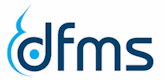 National teoretisk moduluddannelse i føtalmedicinDansk Føtal Medicinsk Selskabs teoretiske modul-uddannelse for sonografer og læger ansat på et føtalmedicinske afsnit.  Uddannelsen består af 5 moduler á 2 dage, som afvikles over en periode på ca. 2,5 år. Der afholdes ét modul i hver af de 5 regioner. Modul-uddannelsen udgør den nationale grundlæggende teoretiske uddannelse for sonografer og nye læger.Endvidere har The Fetal Medicine Foundation, London, godkendt at modul 3 og 5 kan udgøre den teoretiske del af The Fetal Medicine Foundation´s certificering i 2.trimesterskanning.Modulernes emneindhold:Modul 1: Region Nord:Basal ultralyd (fysik og teknik), biometrier, vækst og flow, placenta & fostervand.Modul 2: Region Midt: 	1. trimester skanning og screening, prænatal genetisk diagnostik, CVS og amniocentese, jura og dokumentation.Modul 3: Region Syd:2. trimester skanning, gennemgang af den normale anatomi samt misdannelser.Modul 4: Region Sjælland:Den tidlige graviditet, gynækologi, embryologi, placentaanomalier og cervixskanning. Modul 5: Region Hovedstaden:Udvidet hjertescreening, hjertemisdannelser, flerfold graviditet og invasive behandlinger. De teoretiske modul-kurser afholdes som 2 dages kurser (tirsdag + onsdag). Hvert kursus afholdes hvert andet år i ugerne: 5, 18 og 47. Endeligt program, pris og tilmeldingslink slås op inden hvert kursus.Benyt jer af muligheden!				DFMS Uddannelsesgruppe                                                                                                                                    